El SalvadorEl SalvadorEl SalvadorMarch 2023March 2023March 2023March 2023MondayTuesdayWednesdayThursdayFridaySaturdaySunday123456789101112Día de la Mujer13141516171819202122232425262728293031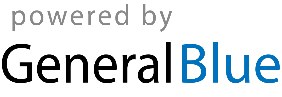 